Welcome to BOLPA Second Grade Bold Bears Dear Parents,Welcome to Breath of Life Preparatory Academy’s Second Grade program!  We are so delighted that you chose us to meet your scholar’s educational needs. This school year will be filled with fun and exciting adventures for both you and your scholar. Please feel free to ask questions and volunteer in our school community. I look forward to having a fantastic school year.                               Thank You, Ms.  Aundreia Brown and Ms. Portia Robinson 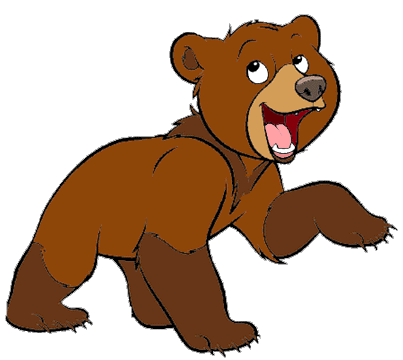 BOLPA Second Grade Bold Bears: Meet the TeachersAbout Our InstructorsAundreia Brown Hello Scholars and Families,My name is Aundreia Brown and I am delighted to serve as your scholars teacher this year. I am 33 years old and a native of Memphian. I attended Craigmont High School and graduated with an honors diploma in 2005. I then matriculated to Fisk University where I obtained a Bachelor’s degree in English with Phi Beta Kappa and Summa Cum Laude honors in 2009. I attribute my success in both high school and college to the foundation I received from Breath of Life Christian Academy. I was afforded the opportunity to attend BOLCA during my middle school years (7th and 8th grade). The teachers and staff natured me, provided me with an academic footing second to none and assured me of who I was in Christ.  As an alumnus, I can attest to the fact that the experience you scholar receives from this program will be transformative. Due to the knowledge garnered from BOLCA, I successfully competed with students from all over the nation. I attribute the passion that I have as an educator to my overall experience at BOLCA. I have been a part of the BOLPA family for ten years. I have had the honor to serve as the teacher for Pre -K through First grade.  I am not only active in the classroom, but also in all facets of BOLPA. I am a facilitator to other educators in the area of Literacy and Social Development, as well as a Program Coordinator and liaison for many of BOLPA ‘s special events.  I love to read, write, and sing but my greatest passion is teaching. My joy is seeing young scholars build a solid foundation in academia and in Christ that will help them to soar far beyond the classroom walls.  I am so excited to teach, nature, and love your scholar this year! I pray this years’ experience for you and your scholar will exceed your expectation. BOLPA Second Grade Bold Bears: Mascot Letter This year our classroom name is the Bold Bears.  I chose the bear because bears are extremely intelligent, and strong animals. Likewise, my scholars are intelligent and will use this season to strengthen and enhance themselves in the area of academia and spirituality preparing them to transition from BOLPA equipped to face and overcome any challenge they might face.  Bears have an excellent sense of sight, and hearing, it is my desire that my scholars are alert and good listeners. Bears have excellent memories.  I want the children to emulate the bear in this way, demonstrating that their memories are blessed according to God’s word. Bears represent symbols of strength, power, and love to others. Being the most seasoned and mature scholars at BOLPA who could better exemplify these qualities? It is my desire that my scholars demonstrate strength, power, and love to everyone they encounter.  I attached the adjective bold to our mascot because I believe this is a season for my scholars to learn to be bold in all they say and do. Our guiding scripture is Joshua 1:9, Be bold, be strong, for the Lord thy God is with thee. This year my scholars will learn to be bold and receptive to all God has for them. I am confident they will leave BOLPA academically and spiritually ready to become the leaders God has called them to be. A light in darkness!     Welcome to the Bold Bear family!!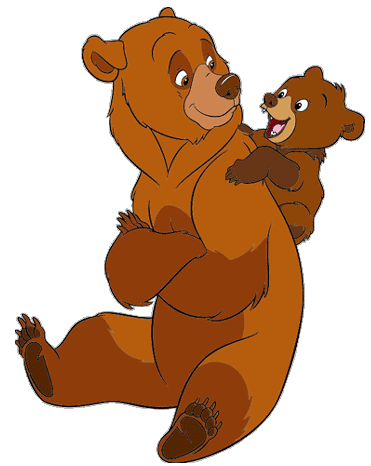 Second Grade Bold Bears: Classroom Rules & Expectations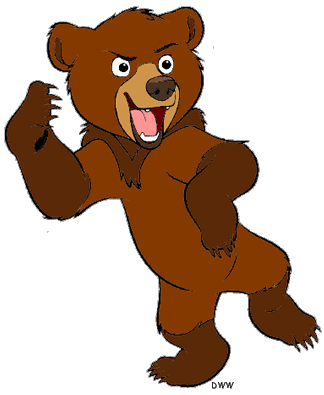 The rules/class expectations:The Scholar will listen and follow directions quickly.The Scholar will raise their hand to talk.The Scholar will always be respectful to all teachers, all staff, and peers.The Scholar will work quietly when working independently.The Scholar will walk in the school building (Not Run).The Scholar will not leave their seat without permission.The Scholar will keep the classroom and personal areas neat.The Scholar will be prepared for class each day. The Scholar will be on time. The Scholar will respect the property of school and others. The Scholar will be still and quiet during prayer and participate in devotion.The Scholar will put forth their best effort on all assignments and complete them in a timely manner. The consequences when expectations are not followed are: The Scholar will receive a verbal warning for their first offense. The Scholar’s second offense will result in five-minute time out and the conduct will be denoted as S for the day.The Scholar’s third offense will cause them to lose their classroom job for the day and an N will be denoted. The Scholar’s fourth offense will result in a referral to the office.   A   U in conduct will be denoted for the day. (This will be followed with a formal write up for the parent to sign).If the Scholar gets three or more N’s or U’s for the month in conduct, they will receive an N or U on the progress report. (A behavioral plan will be created and parents will be asked to attend a conference regarding behavior.)If the Scholar continues to show the same behavior it will result in an N or U on the report card. If the behavior continues to persist, their file will be turned over to Mrs. Love  for suspension or expulsion from the program. (Please see BOLPA handbook for suspension and expulsions regulations and policy pg.21).                                                        Second Grade Bold Bears Classroom Rules & ExpectationsIf the scholar receives any N or U’s in conduct overall or any office referrals, he/she will not be eligible for any honor awards such a Valedictorian/ Salutatorian/ Most Improved, and Citizenship.Please note that some behavior such as using foul language or being excessively violent to classmates or teachers will result in immediate suspension or expulsion from the program. (Please see BOLPA handbook pg.21). Consistently poor behavior can prohibit the scholar from participating in school activities such as field trips, programs and any promotional ceremonies (Awards Day). Rewards:The Scholar will receive positive reinforcement from their teachers when meeting classroom expectations. Scholars can earn Bear Bucks!  At the end of the week scholars can add their Bear Bucks to buy items from the classroom treasure box. Scholars will work together collectively to fill a marble jar that will earn a treat for the entire class. (This technique teaches our scholars that their behavior positive or negative affects the whole classroom environment and creates a sense of responsibility). 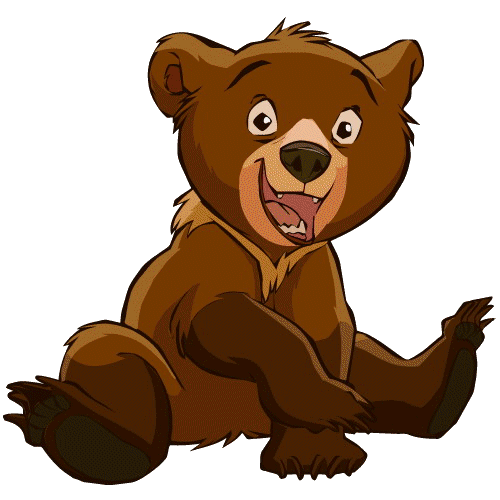 Second Grade Bold Bears: Classroom Schedule 8:45- 9:00	Arrival/Restroom9:00- 9:30	Devotion/ Morning work9:30-10:00 	Phonics/Journaling10:00-10:30	 Seatwork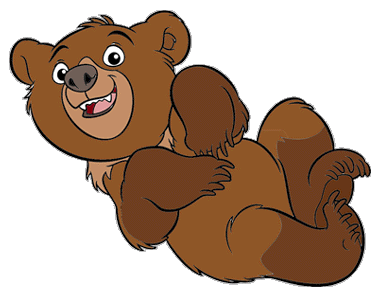 10:30-10:45	Handwriting10:45-11:00   	Restroom Break11:00- 11:30   Spelling and Poetry11:30- 12:00   Math/Restroom break12:00- 12:30 	Lunch12:30- 12:40 	Restroom Break12:40- 1:20 Math review/ Setwork1:00- 1:30 	Science/ Social Studies1:20- 2:00    Reading 2:00-2:30 Recess2:30-3:00 Restroom break / Activity time 3:00-3:30 Complete Seatwork 3:30 – 4:00   Restroom break/ Prepare for Dismissal 4:00 Dismissal Please note that schedule is subject to change due to school events. Second Grade Bold Bears: The ABC’s of Second Grade Arrival   Absences 
	Class will begin promptly at 9:00 am. If your child is late, they must have an excuse or they will be marked tardy. Five tardy marks result in one unexcused absence.   If your child must be absent from school, please send a note or a doctor’s excuse when they return so I can turn it into the office.  Vacations will result in an unexcused absence. Please plan vacations during scheduled school breaks. If your scholar has an excused absence a folder with their makeup work will be sent home with them.  It will be the scholar’s responsible to return the folder with the assignments completed.  Test and quizzes can only be made up if the absence is excused.   All make up work will have a due date. Please turn in all make up on time or your scholar will be penalized ten points for every day pass the due date. If your scholar has an unexcused absence that exceeds two weeks, he/she will not be allowed to make up assignments. BIRTHDAYS   BOOK bags    Breakfast    Blended ClassroomBirthdays are to be celebrated! Feel free to send a special treat to share with the class as long as it is store bought. All birthday snacks will be eaten during lunch time. If your child is having a birthday party and you are inviting ALL the children in the class, you may send the invitations with your child and I will distribute them. If you are not inviting everyone, please mail the invitations instead of sending them to school. (This may change due to COVID restrictions). Backpacks are required for each student. Please make sure that your scholars backpack is large enough to hold a binder, change of clothes and the required textbooks. Backpacks will go home every day. Please urge your scholar to keep their backpack clutter free. Breakfast will be served from 8:00 -8:30. Should your scholar come after 8:30 he or she will be allowed to eat breakfast and no outside food is permitted. Blended Classrooms: This year Second Grade will be a blended class with First grade. Although blended classrooms are often a concern for parents it can be the most beneficial for scholars.  “Children learn at different paces.  Blended classes offer a wider range of curricula across 2 grade levels.  Advanced students can be easily challenged with higher-level material; struggling students can return to remedial material for review”. Your scholar will able to work at his or her own pace with materials. Students will also gain a new sense of independence as they will acquire personal responsibility for their own learning with teacher as the facilitator. Second graders will gain more maturity and leadership skills as well in mentoring first grade students. Lastly, the first and second split grade is the one most common split grade classrooms. First and Second grade skills overlap. Your scholar will get the best of both worlds in a blended classroom!!CONFERENCES COMMUNICATION    ConductConferences can be scheduled by contacting the school office, by sending me an email, or written note. Conferences cannot be held during instructional time.   I will request a conference if I deem necessary, or if an immediate concern with your scholar should arise; otherwise conferences will be held during the progress report periods. 
I will communicate with you through the following: week at glance, remind app, progress reports, report card comment boxes, scheduled parent conferences, open house, phones calls, and emails. Parents can communicate with me by using the following: sending a note in your scholars’ binder, scheduled parent teacher conferences; by calling the school direct line (please do not call during instructional time) or by e-mail.Conduct will be located at the front of each scholar’s binder. Please review your scholars conduct as well as any communication and initial the conduct box daily. The conduct rubric is as follows, E= Excellent, S=Satisfactory, N=Needs Improvement, and U=Unsatisfactory.  Daily Progress  DevotionIn order to provide you with updated information regarding your scholars ’s daily progress, please check your scholars’ binder. Each day your scholar will be encouraged to strive for an “E”. Receiving an “E” means that your scholar has followed the rules.  If your child needs to work on a skill it will be denoted in the note area of your scholar’s binder.  Please check his or her binder each night so you are aware of their progress and conduct at school. Devotion is a sacred time between your scholar and the Lord. It is the most important part of the day. Encourage your scholar to participate and be respectful during devotional time.  If your scholar is tardy please advise him or her not to enter into the classroom once devotional period has begun.  Please advise them to wait until the devotional period is over to prior to entering the classroom.Email
I check my email at the end each day. This is the best method for contacting me. Please feel free to email me abrown@bol.academy . Put a heading in the subject area and give me 24 hours to response to you.  Please feel free to also use the Remind app to reach out to me as well.Second Grade Bold Bears: The ABC’s of Second Grade Field Trips   
	Field trips will be planned throughout the school year. Please keep in mind that many field trips require an admission and transportation fee. This fee is non-refundable.  If you have a concern with an admission or transportation fee, please discuss it with the Head Mistress.  Parents are responsible for paying the admission and transportation fees prior to the deadline. Please know that poor conduct can result in your scholar losing his or her field trip privileges. We would like every scholar to be able to share the same experiences and opportunities. 
 	Second Grade is a very exciting time for parents and students! The early elementary years lays the foundational ground work for success in your child’s educational matriculation. Second grade is the last foundational year of early elementary and success in this grade is pivotal for success the remaining elementary matriculation.  Research shows children whose parents are interested in their child’s schooling, learn with them and provide extra learning opportunities beyond school are the most successful. Be sure your child is well rested, well fed, and emotionally ready for each school day. Make sure supplies are laid out the night before, and try to make the preparation time in the morning as pleasant as possible.Grading/ GoalsScholars will be given grades in the following areas which are covered in the curriculum: Bible, Math, Science/Health Wellness, Social studies/History, Art, Reading, Handwriting, Phonics, and Spelling. They will be given numerical grades that will be averaged. The averages will decide what letter grade the scholar will receive on their progress and report cards. During each nine-week period scholars will have at least two quizzes and two tests in the core subjects (Reading, Handwriting, Phonics, and Math). Please encourage your scholar to do his or her best at all times so that their grades will reflect their hard work. All scholars must maintain at least 77(C) average to stay in BOLPA’s second grade program. Graded papers will be sent home every Tuesday in your scholar’s yellow folder. Please sign and return the entire packet.  If the Scholar fails to return his or her graded papers, no additional graded papers will be sent home.  Grading Rubric is outlined in the BOLPA Student Handbook (pg.25). The standard goals for Second grade scholars are: To read with correct accuracy, fluency, comprehension, and good expression. To identify and write numbers up to1 to 1000 and have a mastery of place values to the hundred thousand place to record numbers. To have a mastery on money, time, shape, problem solving and measurement skills.To show mastery of advanced addition and subtraction (carrying and borrowing numbers). To master basic multiplication and division and to grasp more advanced concepts of in these areas. To have a concrete foundation of basic American/World History, Geography  and Science skills. To have an advance understanding of basic phonics and complex language skills. To achieve mastery of spelling intermediate level words and using more advanced rules in spelling. To master cursive and manuscript penmanship and to be introduced and practice to creative writing techniques. To cultivate love of scripture with the learning to comprehend more advanced Bible stories. Homework
	 Your scholar can expect a medium amount of homework Monday through Thursday.  Look for the assignments in their daily binder (in the return to school section). Please take time to check your scholar’s assignments each night and don’t forget to return them to school the next day. It is the scholar’s responsibility to place their homework in the homework bin and to place homework assignments in their folder daily. Please label your scholar’s homework with their name and the date. Homework not labeled will result in your scholars’ grade being lowered by five points.  Make sure your scholars’ homework is done correctly, neatly and to the scholar’s best ability. Homework is graded! Should your scholar turn his or her homework in late it will result in your scholar’s grade lowered by ten points every day past the due date. Homework not labeled will result in your scholar’s grade lowered of the by five points.   
Independence
	Independence is a must for second grade! Scholars will be responsible for a plethora of things from supplies to homework.  As the year progresses, you will find that they will grow and become even more independent. Please encourage this and let them know how proud you are of them. Please allow your scholar to do his or her homework and or projects. Facilitate with work, but do not do it for them. They will never soar if we do not help push them out of the nest!
Jobs
	We will have a chore chart in class and each scholar will be assigned a job every week. Jobs alternate weekly.  This will help the scholars to be responsible as well as give them a sense of class ownership. This is not my class; it is our class!Keys to Second Grade Success  1. Effective communication between school and home 2. A positive attitude (It is contagious!) 3. Good Attendance 4. Focus and discipline  5. Practicing skills at home (homework/study times) 6. Read, Read, Read!Love   lost ItemsYour scholar will receive lots of love and care in this classroom. We will also reinforce God’s love by learning to love and respect others in our classroom. BOLPA will not be responsible for any lost items belonging to your scholar. It will be your scholar’s responsibility to keep up with his or her property, toys, and or clothing. BOLPA will not be responsible for compensating our scholars for these items. Morning PROCEDURES MONEY MORNING WorkWhen your scholar arrives each morning, they are to unpack. This includes getting hand sanitizer, putting up their backpack, coats etc., putting away binders and placing their homework in the basket and getting all their materials such as pencils and crayons before being seated to begin Morning Work. I will not accept any money. Please do not put money in binders or give it to your scholar. Please put all money in the drop box located on the preschool hall. Morning Work will begin promptly at 8:45 each morning. This time will be utilized to review skills previously learned. Newsletters 
	Our weekly classroom newsletter is called a Week at a Glance. The Week at a Glance will list all the curriculum standards and goals for each week as well weekly events for the classroom and the school. The Week at a Glance will be available every Monday on the school’s website. Outside
	Weather permitting; we will play outside each day to develop social skills and release some of that “kid” energy. Please make sure your scholar is dressed appropriately for outside activities.     
Parent Involvement
	We invite and encourage you to be a part of our classroom. If you have a special interest, occupation or hobby you would like to share with us, please let me know so that I can schedule it. (May be changed due to COVID restrictions)Questions
Jot down any questions you may have and placed it in your scholar’s binder. I will send you a written response or email within a 24-hour period. Rules   Reading groups 	Please remind your scholar to follow our classroom rules every day. Rules and consequences need to be consistently reinforced at school and at home. Reading groups will start second week of school.  Please practice reading the assigned books sent home nightly. Make sure you child is reading with the accuracy, fluency, and comprehension. They will have oral reading test to measure their ability. Lastly, make sure to bring back your reading book to school daily. If the scholar fails to bring his or her reading book it will result in a deduction of five points to their weekly reading grade. Special Area   Standardize test Spelling City and Special Services   Second Grade Your child will participate in special enrichment activities weekly. These activities   include; Spanish, Music, Library, Computer, and Stem classes.  
Standardize Test- Your scholar will take the Stanford Achievement Test in the spring.  It is important that you review skills daily with your scholar. The week of the test please make sure your eagle gets plenty of rest and eats breakfast each morning.Spelling City is a website that is used to enhance our spelling curriculum at BOPLA. Please expect weekly assignments in Spelling City.  Your scholar will be given a weekly spelling test via this app. as well. Your scholar will be provided individual login and passwords for the app. Your scholars log in and password information will be in his or her binder. Please review the Week at a Glance for weekly assignments in Spelling.  Special Services:  BOLPA does not offer special services to scholars with special needs directly. Special services resources and referrals if deemed necessary by the teacher, parent, and administration can be offered to aid the scholar. Parents can also request an IEP (Individualized Education Plan) in written documentation to the teacher and administration for outside references and services.  Second Grade is a very exciting time for parents and students! The early elementary years lays the foundational ground work for success in your child’s educational matriculation. Second grade is the last foundational year of early elementary and success in this grade is pivotal for success the remaining elementary matriculation.  Research shows children whose parents are interested in their child’s schooling, learn with them and provide extra learning opportunities beyond school are the most successful. Be sure your child is well rested, well fed, and emotionally ready for each school day. Make sure supplies are laid out the night before, and try to make the preparation time in the morning as pleasant as possible.Time  Tutoring
	Time is very important! Please try to be prompt each and every day.  Let’s start each day off ready to go! Also, encourage your scholar to use their time wisely in class. Remember that time is the only thing we cannot get back; therefore, it is precious. 	Tutoring will be offered for scholars whose grades reflect a need for additional assistance at the end of the first semester. These sessions will be offered starting in the month of January.  A detailed letter will be sent home outlining the dates and times for sessions. Units
	The Abeka curriculum units’ lessons for Second Grade are broken down by subjects for each day.  Language arts:  They will review to special sounds, syllables, root words, prefixes, alphabetical order, and contractions. They will learn how to identify compound words, synonyms and antonyms and basic parts of a sentences as well as more advanced Grammar rules.  They will begin reading groups and spelling words in the beginning of the year as well. In Mathematics, they will be introduced to measurements and data, basic algebraic operations, algebraic expression, and basic/ moderate Geometry.   Science will explore God’s world around them with advanced topics such as basic anatomy and physiology, and life cycles of animals, forces, climate etc.  Social Studies we will learn about the past and explore the present through current events. We will also learn about Geography, our community, American History, and different cultures around the world. In addition to Abeka, we will use Let’s Find Out Science and Current event magazines.   I believe in bringing lessons to life by using more hands-on age appropriate activities. The goal is to spark and maintain a love for learning.  Your scholar will learn and grow this year!!Visits
	Classroom visits are welcomed. However, all visits must be scheduled through the main office. Remember that you must sign- in at the front desk. 
Website  Work Stations	Visit the Academy’s website at bolpp.org or our face book page. Stay connected! We love technology here at BOLPA!  Your scholar will improve his or her skills in the I T center which is equipped with learning software age appropriate for him or him. They will also be able to use the I pad tablets inside the classroom enabling them to stay abreast of the never-ending evolution in technology.Did you know that children learn through play? The work stations in our classroom help to continue the learning process throughout the day. Each day your child will have the opportunity to explore different stations in our classroom such as; Mathematics, Puzzles/ Manipulative, Library, Art/ Writing, and Science centers. These stations help your scholar develop lifelong skills through independent discovery.  eXpectations
	Our expectations for children are high!! BOLPA is an excellent school and we are extremely glad that you and your scholar are here.  My expectations for my scholars are to follow the rules, always be respectful, be prepared, and put forth their best effort at all times.  I expect the parents to work to help the scholar to accomplish these goals daily. With team work we can do great things. Lastly, you can expect me to love your scholar, always foster an environment of learning, to bring out the best in your scholar, and to be your scholar’s learning facilitator in class! You
	You are your child’s first teacher and an important part of their development. Together we will make great team!
ZZZ....Please make sure that your child has adequate sleep each night so that they are prepared for school every day. 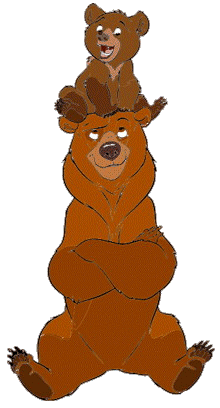 Second Grade Bold Bears: Teacher’s FavoritesMy favorite places to shop: Ms.  Brown:  Target/ WalmartMy favorite past time: Ms. Brown: Reading and WritingMy favorite color:Ms. Brown: PinkMy favorite restaurant:Ms. Brown: Texas Road House My favorite character:Ms. Brown: Tinkerbelle/Minnie MouseGreatest Love:   Ms. Brown: Jesus, my family, and Teaching 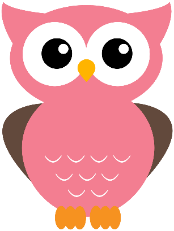 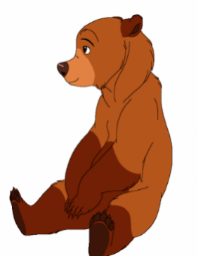 Second Grade Bold Bears: Supply List 2 pk of #2 Pencils2 container Lysol wipes1 pk expo markers4 boxes of Crayola Crayons (8ct)4 glue sticks 1 pair of scissors1-1(1/2) inch Binder with front view and pocketsBOLPA Agenda Book3 Plastic folders with prongs and pockets (yellow, red, and green).1 pk of Card Stock2 boxes of Kleenex 3 pk of Unscented wipes4 reams of copy paper (3 white 1 color)2 bottles of hand sanitizer 1 standard size backpack 1 travel soap dish for crayons*Let’s Find Out Reader =$7* to be purchased in the office.Second Grade Bold Bears CONDUCT POLICY & Agreement My parent(s) and I have read and discussed BOLPA rules and guidelines. I fully understand what is required of me as a scholar at BOPLA. I agree to work hard with the assistance of my parents, to meet the expectations and to follow the guidelines.  Child’s Full Name ________________________________________________________(print)As a parent I understand what is expected of my scholar and agree to assist them in every way possible to meet the expectations of BOLPA. Furthermore, I have read and understand BOLPA’s grading system, conduct code, as well as the classroom consequences and reward systems set in place for my scholar. I agree to work with my scholar to ensure that he or she complies with BOLPA’s guidelines and expectations. I am committed to make certain that my scholar has a great first grade experience. Parent Signature _________________________________________________________Date Signed: ________________                      Date Returned: _______________